Studien- und Prüfungsleistungen der Studienphase an der Sciences Po Paris, Campus Nancy:  Details s. Transcript of Records von Sciences PoStudy phase Institut d'Etudes Politiques de Paris: See Transcript of Records SciencesPoHinweise zum Erstellen des Transcript of Records (ToR): Leistungspunkte werden nur für abgeschlossene Module eingetragenBei der erfolgreichen Teilnahme genügt es ein „X“ einzutragen„Titel der Lehrveranstaltung/course title“ ist jeweils mit dem Titel der Lehrveranstaltung zu ersetzen„Wahlmodul/elective subject“, „Spezialisierungsmodul/specialisation module/affine module“ und „Vertiefungsmodul/continuation module“ sind jeweils mit den betreffenden Modulnamen zu ersetzen„Bachelorarbeitstitel/Bachelor thesis title“ ist mit dem Titel der Bachelorarbeit zu ersetzenBei Semester bitte das jeweilige Semester eintragen. Bspw.: WiSe 15/16 oder SoSe 2016Löschen Sie bitte alle Zeilen, die Sie nicht benötigen Dafür in die Tabelle in die Zeile klicken, die gelöscht werden sollIm Reiter auf „Layout“ klicken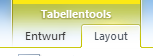 „Löschen“ auswählen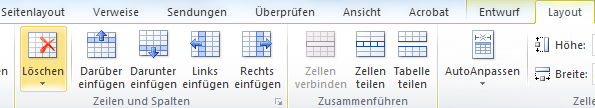 „Zeilen löschen“ auswählenBeschreibung des internationalen Notensystems:Jedes akademische Jahr besteht aus zwei sechsmonatigen Semestern. Die meisten Seminare und Vorlesungen werden in einem Semester gehalten und können auch in diesem abgeschlossen werden; einige benötigen aber auch zwei oder drei Semester. Bachelor- und Master-Studiengänge sind an der Freien Universität Berlin in Modulen organisiert. Jedes Modul fokussiert sich auf ein spezielles Feld des Studiengangs und enthält eine Vielzahl von themenverwandten Veranstaltungen. Module können abgeschlossen, indem die betreffenden Prüfungen absolviert und mit mindestens 4,0 bestanden werden. Die ECTS-Punkte (Leistungspunkte) werden bezüglich der Arbeitsbelastung für jedes Modul vergeben.Arbeitsbelastung ECTS-Punkte (Leistungspunkte)Für jede Veranstaltung ist die Arbeitsbelastung über die Studienordnung für den entsprechenden Studiengang festgelegt. Ungefähr 30 Wochenstunden (inklusive Veranstaltungen und Selbststudium) entsprechen einem Leistungspunkt. Vollzeitstudent*innen sollten 30 Leistungspunkte pro Semester und 60 Leistungspunkte pro akademischem Jahr erwerben. Für einen Bachelorabschluss sind 180 Leistungspunkte erforderlich; dies entspricht einem Arbeitsumfang von 5400 Stunden. Leistungspunkte werden für Module vergeben, die mindestens mit 4,0 abgeschlossen wurden. Description of the institutional grading system:Each academic year consists of two 6-month study semesters. Most courses and lectures are held and can be finished within one semester; some may take two or three semesters to be completed. Bachelor and Master studies at the Freie Universität Berlin are organized in study modules. Each module focuses on specific topics of the subject and contains a different number of thematically related study courses. Study modules can be completed by passing (grade 4.0 = “D” or better) the associated exam(s). According to the workload (approx. in hours) ECTS-credits are given for each module.Workload  ECTS-creditFor each study course the workload is determined by the study regulations for each subject. An equivalent of approximately 30 hours of work (including lectures and self-study times) will lead to 1 ECTS credit point. Full-time students should acquire 30 ECTS credit points per semester / 60 ECTS credits per academic year.For a bachelor degree, 180 ECTS-credits in a certain combination are needed, requiring at least 5400 hours of study work.ECTS-credits for courses and modules will be given/accounted (for), if the achieved grade(s) reach(es) at least “ausreichend” (4.0 = D).Grundlagenbereich basic partGrundlagenbereich basic partGrundlagenbereich basic partGrundlagenbereich basic partGrundlagenbereich basic partGrundlagenbereich basic partGrundlagenbereich basic partEinführung in die Methoden wissenschaftlichen ArbeitensMethods of political science: an introductionMethoden der PolitikwissenschaftMethods of political science (10)Einführung in die Methoden wissenschaftlichen ArbeitensMethods of political science: an introductionTitel der Lehrveranstaltungcourse title (10)Einführung in die qualitativen MethodenIntroduction to qualitative methodsTitel der Lehrveranstaltungcourse title(5)Grundlagenbereich  basic part Grundlagenbereich  basic part Grundlagenbereich  basic part Grundlagenbereich  basic part Grundlagenbereich  basic part Grundlagenbereich  basic part Grundlagenbereich  basic part Moderne Politische Theorie Modern political theoryTitel der Lehrveranstaltungcourse title(10)Moderne Politische Theorie Modern political theoryTitel der Lehrveranstaltungcourse title(10)Politische Systeme und VergleichPolitical systems and comparison Titel der Lehrveranstaltungcourse title(15)Politische Systeme und VergleichPolitical systems and comparison Titel der Lehrveranstaltungcourse title(15)Politische Systeme und VergleichPolitical systems and comparison Titel der Lehrveranstaltungcourse title(15)Theorie, Empirie und Geschichte der internationalen BeziehungenTheory, empiricism and the history of international relationsEinführung in die internationalen BeziehungenIntroduction to international relations (10)Theorie, Empirie und Geschichte der internationalen BeziehungenTheory, empiricism and the history of international relationsTitel der Lehrveranstaltungcourse title(10)Wahlbereich optional part Wahlbereich optional part Wahlbereich optional part Wahlbereich optional part Wahlbereich optional part Wahlbereich optional part Wahlbereich optional part Spezialisierungsmodulspecialisation moduleTitel der Lehrveranstaltungcourse title	bestandenpassed(8)Spezialisierungsmodulspecialisation moduleTitel der Lehrveranstaltungcourse titlebestandenpassed(8)Teil des Moduls „Deutschland und Frankreich in Europa“ (aus D.) part of the module „Germany and France in Europe“ (from Germany)Teil des Moduls „Deutschland und Frankreich in Europa“ (aus D.) part of the module „Germany and France in Europe“ (from Germany)Teil des Moduls „Deutschland und Frankreich in Europa“ (aus D.) part of the module „Germany and France in Europe“ (from Germany)Teil des Moduls „Deutschland und Frankreich in Europa“ (aus D.) part of the module „Germany and France in Europe“ (from Germany)Teil des Moduls „Deutschland und Frankreich in Europa“ (aus D.) part of the module „Germany and France in Europe“ (from Germany)Teil des Moduls „Deutschland und Frankreich in Europa“ (aus D.) part of the module „Germany and France in Europe“ (from Germany)Teil des Moduls „Deutschland und Frankreich in Europa“ (aus D.) part of the module „Germany and France in Europe“ (from Germany)Titel der Lehrveranstaltungcourse title	bestandenpassed(5)Vertiefungsbereich advanced part Vertiefungsbereich advanced part Vertiefungsbereich advanced part Vertiefungsbereich advanced part Vertiefungsbereich advanced part Vertiefungsbereich advanced part Vertiefungsbereich advanced part Vertiefungsmodulcontinuation moduleTitel der Lehrveranstaltungcourse title	(10)Vertiefungsmodulcontinuation moduleTitel der Lehrveranstaltungcourse title(10)Vertiefungsmodulcontinuation moduleTitel der Lehrveranstaltungcourse title	(10)Vertiefungsmodulcontinuation moduleTitel der Lehrveranstaltungcourse title(10)Bachelormodul bachelor moduleBachelormodul bachelor moduleBachelormodul bachelor moduleBachelormodul bachelor moduleBachelormodul bachelor moduleBachelormodul bachelor moduleBachelormodul bachelor moduleBachelorarbeit inkl. KolloqiumBachelor thesis incl. colloquiumBachelorarbeitstitelBachelor thesis title(12)Allgemeine Berufsvorbereitung – ABV (in Bachelornote nicht berücksichtigt) general career preparation – ABV (marks are not considered)Allgemeine Berufsvorbereitung – ABV (in Bachelornote nicht berücksichtigt) general career preparation – ABV (marks are not considered)Allgemeine Berufsvorbereitung – ABV (in Bachelornote nicht berücksichtigt) general career preparation – ABV (marks are not considered)Allgemeine Berufsvorbereitung – ABV (in Bachelornote nicht berücksichtigt) general career preparation – ABV (marks are not considered)Allgemeine Berufsvorbereitung – ABV (in Bachelornote nicht berücksichtigt) general career preparation – ABV (marks are not considered)Allgemeine Berufsvorbereitung – ABV (in Bachelornote nicht berücksichtigt) general career preparation – ABV (marks are not considered)Allgemeine Berufsvorbereitung – ABV (in Bachelornote nicht berücksichtigt) general career preparation – ABV (marks are not considered)Praktikumsmodulintership moduleBerufsfeldorientierung Avocational orientation ABerufsfeldorientierung Bvocational orientation BABV-Modul ABV-module 